CCNR-ZKR/ADN/WP.15/AC.2/2021/14 corr. 1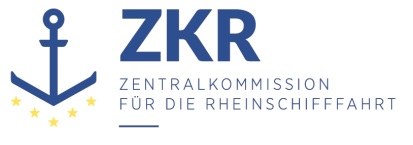 Allgemeine Verteilung17. Juni 2021Or. FRANZÖSISCHGEMEINSAME EXPERTENTAGUNG FÜR DIE DEM ÜBEREINKOMMEN ÜBER DIE INTERNATIONALE BEFÖRDERUNG VON GEFÄHRLICHEN GÜTERN AUF BINNENWASSERSTRAẞEN (ADN) BEIGEFÜGTE VERORDNUNG (SICHERHEITSAUSSCHUSS)(38. Tagung, Genf, 23. – 27. August 2021)Punkt 3 d) zur vorläufigen TagesordnungDurchführung des Europäischen Übereinkommens über die internationale Beförderung von gefährlichen Gütern auf Binnenwasserstraßen (ADN): SachkundigenausbildungRichtlinie des Verwaltungsausschusses für die Verwendung des Fragenkatalogs für die Prüfung von ADN-Sachkundigen (Kapitel 8.2 ADN)KorrekturenEingereicht von der Zentralkommission für die Rheinschifffahrt (ZKR),Seite 26, ADN-Zulassungszeugnis Nr.:001, Punkt 64. Membrantank ändern in: 4. MembrantankSeite 33, ADN-Zulassungszeugnis Nr.: 01, Punkt 64. Membrantank ändern in: 4. MembrantankSeite 35, ADN-Zulassungszeugnis Nr.: 02, Punkt 64. Membrantank ändern in: 4. MembrantankSeite 37, ADN-Zulassungszeugnis Nr.: 03, Punkt 64. Membrantank ändern in: 4. MembrantankSeite 39, ADN-Zulassungszeugnis Nr.: 04, Punkt 64. Membrantank ändern in: 4. MembrantankSeite 42, ADN-Zulassungszeugnis Nr.: 001, Punkt 64. Membrantank ändern in: 4. MembrantankSeite 50, ADN-Zulassungszeugnis Nr.:01, Punkt 64. Membrantank ändern in: 4. Membrantank***